ОСНОВНО УЧИЛИЩЕ  “ХРИСТО СМИРНЕНСКИ”  -  ПАЗАРДЖИК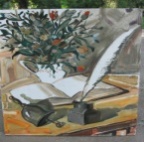 Директор:  GSM 0885671018   email: ouhrs.pz@abv.bgУтвърдил:…………………………..                                                                  Директор:/Галина  Барова/                                                                            със заповед №963-28/16.09.2019гДНЕВЕН РЕЖИМ НА ИНСТИТУЦИЯТАза учебната 2019 / 2020г.
Обучението в училището се осъществява в дневна форма, ЦОУД за учениците от първи до седми  клас. Учебните занятия се провеждат преди обяд за всички ученици..Училището е отворено в работните дни от 7.00 ч. до 19.00 ч.Учебните занятия започват в 8.00 часа и завършват съгласно седмично разписание:- Учебните часове в I и II клас са с продължителност 35 минути, III - IV клас с продължителност 40 минути, V – VII клас – 40 минути .
- Междучасията се обявяват с училищния звънец.Голямото междучасие е след трети учебен час и е с продължителност 20 мин.Малките междучасия за 1 и 2 клас са по 15 мин., а от 3 до 7 клас по 10 мин.- Въведена е целодневна организация на обучение – сформирани са 4 групи в начален етап и три  групи в прогимназиален етап.Учителите се явяват на работа 15 минути преди започване на първия учебния час. Изпълняват задълженията си съгласно длъжностната характеристика и дежурят по утвърдения от ръководството график.Работното време на директора  от 8.30 ч. до 17.00ч.почивка от 12.30 до 13.00ч.Правата и задълженията на персонала са регламентирани в длъжностните характеристики, ПДУ,ПВТР и Етичния кодекс за работа с ученици и Етичния кодекс на общността -  част от задължителната училищна  документация  .С настоящия дневен режим са запознати членовете на педагогическия колектив на заседание на ПС с Протокол №9/12.09.2019г.№I - II класIII - IV класV – VII клас1 час8.00 - 8.358.00 - 8.408.00 - 8.40междучасие8.35 - 8.508.40 - 8.508.40 - 8.502 час8.50 - 9.258.50 - 9.308.50 - 9.30междучасие9.25 - 9.409.30 - 9.409.30 - 9.403 час9.40 - 10.159.40 - 10.209.40 - 10.20Голямо междучасие10.15 - 10.4010.20 - 10.4010.20 - 10.404 час10.40 – 11.1510.40 - 11.2010.40 - 11.20междучасие11.15 - 11.3011.20 - 11.3011.20 - 11.305 час11.30 - 12.0511.30 - 12.1011.30 - 12.10междучасие12.05 – 12.2012.10 - 12.2012.10 - 12.206 час12.20 – 12,5512.20 – 13.0012.20 – 13.00междучасие13.00 - 13.107 час13.10 – 13.50Начален етапОбщо ученициВремеДейности в целодневна организацияДейности в целодневна организацияДейности в целодневна организация1 група -1а и 1б  клас25от 11.30ч до 17.30чОрганизиран отдих и физическа активност  - 2ч.Самоподготовка – 2ч.Занимания по интереси -2ч.2 група-2а и 3а клас25от 11.30ч до 17.30чОрганизиран отдих и физическа активност  - 2ч.Самоподготовка – -2ч.Занимания по интереси -2ч.3 група-3а кл. и 3б кл.25от 11.30ч до 17.30чОрганизиран отдих и физическа активност  - 2ч.Самоподготовка – 2ч.Занимания по интереси -2ч.4 група- 4 клас25от 11.30ч до 17.30чОрганизиран отдих и физическа активност  - 2ч.Самоподготовка – 2ч.Занимания по интереси -2ч.Прогимназиален етапОбщо ученициВремеДейности в целодневна организацияОбщо ученициВреме5 група-5 кл25от 12.00ч до 18.00чОрганизиран отдих и физическа активност  - 1ч.Самоподготовка – 3ч.Занимания по интереси -2ч.6 група-6а кл и 6б кл25от 12,00ч до 18.00чОрганизиран отдих и физическа активност  - 1ч.Самоподготовка – 3ч.Занимания по интереси -2ч.7 група-6 -7кл25от 12,00ч до 18.00чОрганизиран отдих и физическа активност  - 1ч. седмичноСамоподготовка – 3ч.